Assessment Guidance Risk AssessmentRisk AssessmentRisk AssessmentRisk AssessmentRisk AssessmentRisk Assessment for the activity ofStudent Christian Movement (SCM) Southampton – Bunfight Risk AssessmentStudent Christian Movement (SCM) Southampton – Bunfight Risk AssessmentDate01.05.2019Unit/Faculty/DirectorateSUSU Bunfight 2019 – Student Life SocietyAssessorAlice Cunningham (SCM Secretary)Alice Cunningham (SCM Secretary)Line Manager/SupervisorSigned off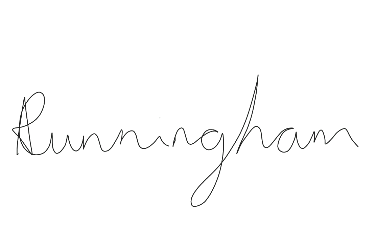 PART A PART A PART A PART A PART A PART A PART A PART A PART A PART A PART A (1) Risk identification(1) Risk identification(1) Risk identification(2) Risk assessment(2) Risk assessment(2) Risk assessment(2) Risk assessment(3) Risk management(3) Risk management(3) Risk management(3) Risk managementHazardPotential ConsequencesWho might be harmed(user; those nearby; those in the vicinity; members of the public)InherentInherentInherentResidualResidualResidualFurther controls (use the risk hierarchy)HazardPotential ConsequencesWho might be harmed(user; those nearby; those in the vicinity; members of the public)LikelihoodImpactScoreControl measures (use the risk hierarchy)LikelihoodImpactScoreFurther controls (use the risk hierarchy)Manual handling whilst setting up stall tableInjury from moving tables, back pain, knee pain, muscle strains and sprains. Injury from sharp parts on table, splinter from wooden tableUser, those nearby also setting up stalls339Always lift and manoeuvre table with a partner. Check surrounding space before moving objects. Bend knees and lift from the legs when lifting heavy table. Look at table before touching to observe hazardous parts to avoid. If in doubt, do not lift and ask for help. 224Manual handling of chairsInjury from moving chairs, back pain, knee pain, muscle strains and sprains. Injury from sharp parts on chairUser, those nearby236Always lift and manoeuvre chairs with a partner. Check surrounding space before moving objects. Bend knees and lift from the legs when lifting heavy chairs. Look at chair before touching to observe hazardous parts to avoid. If in doubt, do not lift and ask for help. Do not attempt to lift more than 2 chairs at once.122Standing for long periods of timeDehydration and exhaustion, fainting, aching feet.User224Drink fluids throughout the day. Rotate stall in shifts. Keep snacks on hand and sit down where possible.122Paper flyers, cutting paper for origamiPapercuts, cut from scissorsUser111Try not to touch edges of paper quickly to avoid papercuts, never point scissors near eyes or run with scissors, use safety scissors, set out of reach from others in centre of table (do not leave on edges where scissors can fall)111Electrical fire from laptopFire, flames, burns to open skinUser, those nearby, those in the vicinity, members of the public155Never leave a laptop unattended when on. Do not charge laptop at site. If fire is spotted, sound alarm and evacuate immediately to fire assembly point, do not attempt to tackle flames and wait for help. Always use a laptop that has been tested for electrical safety144Tripping on boxes/bags/trailing leadsMinor injuries to bones, muscles. Broken bones, sprains, strains, cuts, bruising, minor bleedingUser, those nearby, those in the vicinity, members of the public236 Never leave objects such as boxes and bags across walkways or paths. Keep all objects under table to prevent trip hazard. Do not use trailing cables, pick up litter from floor and dispose of in appropriate recycling/general waste bin.224PART B – Action PlanPART B – Action PlanPART B – Action PlanPART B – Action PlanPART B – Action PlanPART B – Action PlanPART B – Action PlanRisk Assessment Action PlanRisk Assessment Action PlanRisk Assessment Action PlanRisk Assessment Action PlanRisk Assessment Action PlanRisk Assessment Action PlanRisk Assessment Action PlanPart no.Action to be taken, incl. CostBy whomTarget dateReview dateOutcome at review dateOutcome at review dateANo action to be takenN/AN/AN/AResponsible manager’s signature: Responsible manager’s signature: Responsible manager’s signature: Responsible manager’s signature: Responsible manager’s signature:Responsible manager’s signature:Responsible manager’s signature:Print name: Alice Cunningham (SCM Secretary)Print name: Alice Cunningham (SCM Secretary)Print name: Alice Cunningham (SCM Secretary)Date: 19.07.19Print name:Print name:DateEliminateRemove the hazard wherever possible which negates the need for further controlsIf this is not possible then explain whySubstituteReplace the hazard with one less hazardousIf not possible then explain whyPhysical controlsExamples: enclosure, fume cupboard, glove boxLikely to still require admin controls as wellAdmin controlsExamples: training, supervision, signagePersonal protectionExamples: respirators, safety specs, glovesLast resort as it only protects the individualLIKELIHOOD5510152025LIKELIHOOD448121620LIKELIHOOD33691215LIKELIHOOD2246810LIKELIHOOD11234512345IMPACTIMPACTIMPACTIMPACTIMPACTImpactImpactHealth & Safety1Trivial - insignificantVery minor injuries e.g. slight bruising2MinorInjuries or illness e.g. small cut or abrasion which require basic first aid treatment even in self-administered.  3ModerateInjuries or illness e.g. strain or sprain requiring first aid or medical support.  4Major Injuries or illness e.g. broken bone requiring medical support >24 hours and time off work >4 weeks.5Severe – extremely significantFatality or multiple serious injuries or illness requiring hospital admission or significant time off work.  LikelihoodLikelihood1Rare e.g. 1 in 100,000 chance or higher2Unlikely e.g. 1 in 10,000 chance or higher3Possible e.g. 1 in 1,000 chance or higher4Likely e.g. 1 in 100 chance or higher5Very Likely e.g. 1 in 10 chance or higher